                                     TRIVIA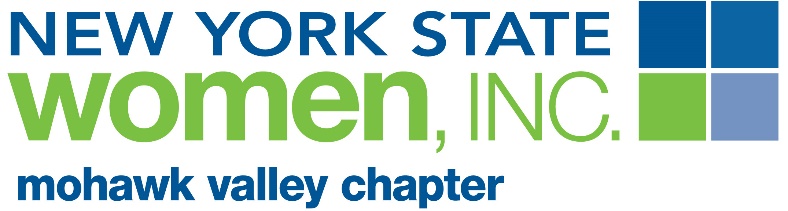 1. What Region are we?2. What are the Chapters in our Region?3. NYSWI is a hierarchy, broken into three parts.  What are they?4. Can a member vote at State Board Meetings?5. Can a member vote at State Annual Conference?6. What is the Mission of NYSWI?7. What does PPD stand for?8. What is GLEF?9. Who is the Current State President?10. Where is the 2016 Annual Conference being held?11. What is the Nike? 12. What year was BPW started?  What year did BPW become NYSWI?13. Does MV Chapter have a Facebook page?14. What can you do on the State Website?15. What Girl Scout Badge did BPW/NYSWI help to create?16. What game is the Reality Store modeled after?